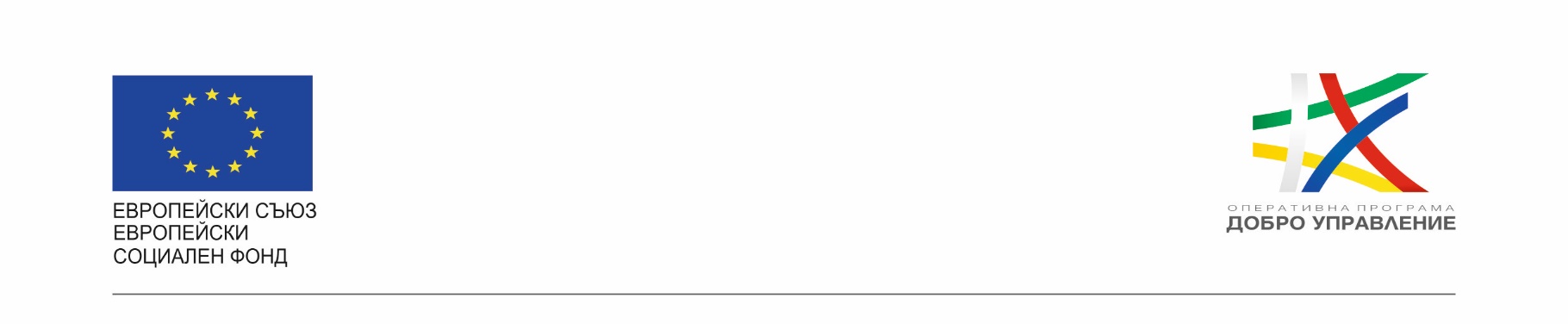 Проект „Изграждане на единна информационна система /ЕИС/ за нуждите на Комисията за финансов надзор“Проектът се осъществява в изпълнение на административен договор № BG05SFOP001-1.011-0001-C01/23.07.2020 г. за предоставяне на безвъзмездна финансова помощ по Оперативна програма „Добро управление“ /ОПДУ/, съфинансирана от Европейския съюз чрез Европейския социален фонд по процедура BG05SFOP001-1.011 чрез директно предоставяне на безвъзмездна финансова помощ за изпълнение на проект „Изграждане на единна информационна система /ЕИС/ за нуждите на Комисията за финансов надзор“, сключен между Управляващия орган на ОПДУ и Комисията за финансов надзор /КФН/.Настоящият Месечен отчет за напредъка на проекта е за периода  12.06.2023 г. – 11.07.2023 г. и съдържа информация за следните извършените дейности:За отчетния период се проведоха 2 срещи за синхронизация на проекта;За отчетния период екипа на КФН проведе срещи на следните теми с екипа на „Скейл Фокус“ АД:Достъп на потребители до ЕИС;  Определянето на права за достъп на потребители до документи и информация – УОН;Определянето на права за достъп на потребители до документи и информация – УЗН; Определянето на права за достъп на потребители до документи и информация – УНИД;Интеграция с CSDR (по чл.7 и 9) и с ИС за ЛУАИФ; Допълнителна среща за разяснения на функционалности по Сметка на ПНЛ;Демо на текущата ИС за подаване на данни за ЗА и ЗП с ДД; Разяснения по реализацията на ЕАУ; Демо на е-Регистър; Обсъждане на необходимостта от ресурси за stage и prod  на ЕИС.През отчетния период екипът на „Скел Фокус“ АД предаде последната версия на Системния проект;През отчетния период бяха извършени дейности по отстраняване на дефекти и надграждане на разработеното до момента, както продължи и  анализа касаещ обхвата на ЕИС към срока на Прототип 6. Започнаха дейности по изграждане на продукционната среда в КФН и подготовката на необходимата документация при приключване на съответните етапи;През отчетния период продължи работата по миграцията на данни в тестова среда и възможността те да бъдат използвани при демонстриране на функционалности на ЕИС.За периода 12.06.2023 г. – 11.07.2023 г. изработените човекодни по дейности са:778 човекодни за изпълнителя и 150 за възложителя.През отчетния беше направена актуализация на регистъра на рисковете и на план-графика.